                              Dit kan ik
                              7A eind blok 4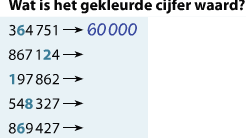 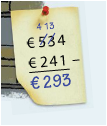 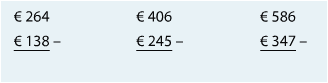 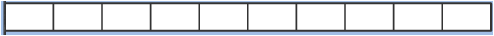 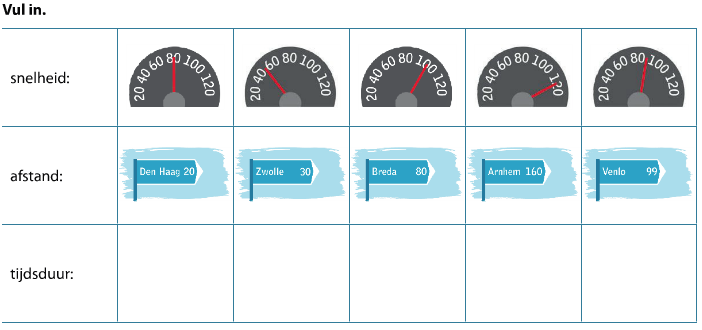 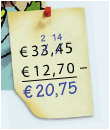 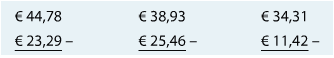 Dit kan ik
                              7A eind blok 4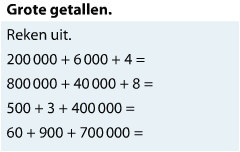 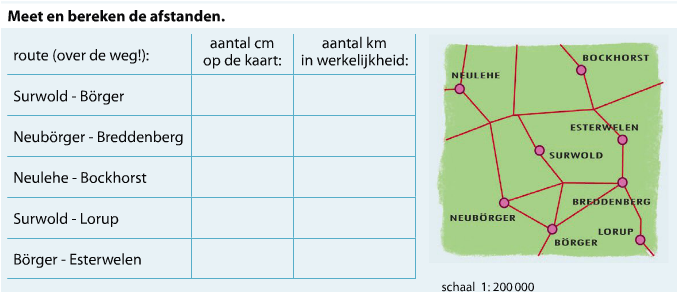 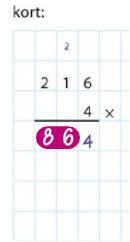 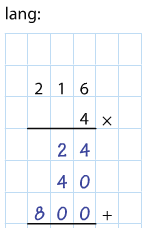 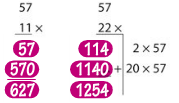 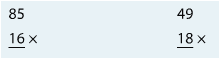 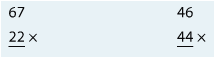 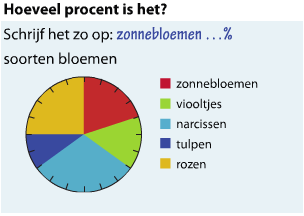 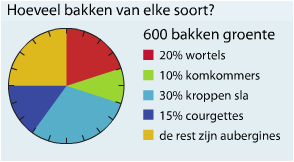 